ПРОТОКОЛ ИТОГОВзакупа лекарственных средств способом тендера №2 г. Усть – Каменогорск 						                             «01» февраля 2024 года	Тендерная комиссия произвела процедуру вскрытия конвертов с тендерными заявками 31 января 2024 года в 16:00 часов по адресу: г. Усть – Каменогорск, ул. К. Либкнехта, 36/1, кабинет главного бухгалтера. 	Тендерная документация предоставлена на сайте www.vision.kz для потенциальных поставщиков. Запросы от потенциальных поставщиков по разъяснению Тендерной документации не поступали. Тендерные заявки после окончательного срока их представления не поступали. 1) наименования и краткое описание лекарственных средств, медицинских изделий или фармацевтических услуг:2) сумма закупа: 33 019 052,00 (тридцать три миллиона девятнадцать тысяч пятьдесят два тенге). 3) наименования, местонахождение и квалификационные данные потенциальных поставщиков, представивших тендерные заявки;     Квалификационные данные потенциальных поставщиков, представивших тендерные заявки в установленные сроки (до истечения окончательного срока представления тендерных заявок): 1. Тендерная заявка потенциального поставщика ТОО «АК НИЕТ»:2. Тендерная заявка потенциального поставщика ТОО НПО «ЗЕРДЕ»:3. Тендерная заявка потенциального поставщика ТОО «КФК «МЕДСЕРВИС ПЛЮС»:4) цена и условия каждой тендерной заявки в соответствии с тендерной документацией:Потенциальными поставщиками были предложены следующие цены:5) изложение оценки и сопоставления тендерных заявок: 	Тендерная комиссия, оценив и сопоставив тендерные заявки, проверила соответствие потенциальных поставщиков квалификационным требованиям и требованиям Тендерной документации, на основе представленной ими информации.Заявки, соответствующие требованиям тендерной документации: ТОО «АК НИЕТ» по лоту №1;ТОО «НПО «ЗЕРДЕ» по лоту №1;ТОО «КФК «МЕДСЕРВИС ПЛЮС» по лоту №1. 6) основания отклонения тендерных заявок: отсутствуют. Экспертная комиссия не привлекалась. 	Тендерная комиссия по результатам рассмотрения тендерных заявок РЕШИЛА:	Признать закуп способом тендера, состоявшимся по лоту № 1, согласно п. 66, параграфа 4 и признать победителями тендера:Наименования и местонахождение победителя (ей) по каждому лоту тендера и условия, по которым определен победитель, с указанием торгового наименования:ТОО НПО «ЗЕРДЕ» по лоту №1, г. Шымкент, Абайский район, трасса Темирлан, здание 236Наименования и местонахождение участника каждого лота тендера, предложение которого является вторым после предложения победителя, с указанием торгового наименования:ТОО «АК НИЕТ», г. Шымкент, район Тұран, трасса Тремирлановское, дом 30, н.п. 84, ул. Капал батыра, тер. Ондиристик, стр. 116/1	В течение трех календарных дней со дня подведения итогов тендера письменно уведомить всех принявших участие в тендере потенциальных поставщиков о результатах тендера путем направления уведомления и копии Протокола итогов потенциальным поставщикам;	В течение 5 календарных дней со дня подписания настоящего протокола итогов тендера направить победителю тендера ТОО НПО «ЗЕРДЕ» подписанный договор закупа. Председатель тендерной комиссии				Кусаинова А.А. Заместитель председателятендерной комиссии	                           			 	Кочкина Н.В.  Член тендерной комиссии	                      			Жаксылыкова Ж.М. Член тендерной комиссии						Душенкова Э.С. Член тендерной комиссии						Ческидова О.А. Секретарь тендерной комиссии				Ерохина В.А.«КӨЗДІҢ МИКРОХИРУРГИЯЛЫҚ КЛИНИКАСЫ» ЖШС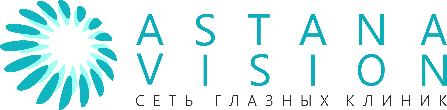 ТОО «КЛИНИКА МИКРОХИРУРГИИ ГЛАЗА»Қазақстан Республикасы, ШҚО,070004, Өскемен қ.К.Либкнехт к-сі, 36/1тел. +7-7232-914-625, 914-570oskemen@vision.kzРеспублика Казахстан, ВКО070004, г. Усть-Каменогорскул. К. Либкнехта, 36/1тел.+7-7232-914-625, 914-570oskemen@vision.kz№Наименование лотаТехническая спецификацияед. изм.1АфлиберцептРаствор для инъекций, 40 мг/мл, 0.278 мл, №1флаконНаименование потенциальныхпоставщиковАдрес местонахождения потенциальных поставщиковДата и время предоставления тендерных заявок1ТОО «АК НИЕТ»160005, г. Шымкент, район Тұран, трасса Тремирлановское, дом 30, н.п. 84, ул. Капал батыра, тер. Ондиристик, стр. 116/125 января 2024 г., время: 13:202ТОО «НПО «ЗЕРДЕ»160005, г. Шымкент, Абайский район, трасса Темирлан, здание 23630 января 2024 г., время: 15:203ТОО «КФК «МЕДСЕРВИС ПЛЮС»050004, г. Алматы, ул. Маметовой, 54 31 января 2024 г., время: 10:34№Наименование документаОригинал, Копия, Нотариально засвидетельстванная копия1Заявка на участие в тендереОригинал2Справка о государственной перерегистрации юридического лицаКопия3Устав Товарищества с ограниченной ответственностью АК НИЕТКопия4Государственная лицензия на фармацевтическую деятельностьКопия5Приложение к государственной лицензии на фармацевтическую деятельность    на оптовую реализацию лекарственных средствКопия6Талон о приеме уведомления о начале деятельности по оптовой реализации медицинских изделийКопия7Сертификат о соответствии государственному стандартукопия8Сведения об отсутствии (наличии)  задолженности, учет по которым ведется в органах государственных доходов.Копия9Письмо ТОО «АК НИЕТ» Оригинал10Письмо ТОО «АК НИЕТ» Оригинал11Выписка о текущем составе участников или акционеров потенциального поставщика, влияющих на принятие решений исполнительным органомОригинал12Решение единственного участникакопия13Приказ о приступлении к обязанностям генерального директора ТОО «АК НИЕТ» копия14Ценовое предложениеОригинал15Технические спецификацииОригинал16Регистрационные удостоверения на предлагаемые лекарственные средства и изделия медицинского назначениякопия17Письмо ТОО «АК НИЕТ» Оригинал18Сертификат о соответствии государственному стандартукопия19Внесение обеспечения тендерной заявки (банковская гарантия, прикладывается отдельно)Оригинал№Наименование документа1Гарантийный взносОригинал2Техническая спецификацияОригинал3Заявка на участие в тендереОригинал4Справка о государственной перерегистрации юридического лицаКопия5Устав предприятияКопия6Государственная лицензия на фармацевтическую деятельность на занятие фармацевтической деятельностью, связанной с оптовой реализацией лекарственных средств, медицинской техники и изделий медицинского назначения ТОО НПО "ЗЕРДЕ"Оригинал7Сведения об отсутствии налоговой задолженностиОригинал8Сертификат на соответствие требованиям надлежащих фармацевтических практик в сфере обращения лекарственных средств (GDP)Копия9Ценовое предложения по лотам ТОО НПО "ЗЕРДЕ" Оригинал10Письмо о соответствии квалификационным требованиям ТОО НПО "ЗЕРДЕ" Оригинал11Гарантийное письмо о соотвествии закупаемых и отпускаемых (при закупе фармацевтических услуг) лекарственных средств и медицинских изделий ТОО НПО "ЗЕРДЕ"Оригинал12Доверенности на имя начальника отдела государственных закупок ТОО НПО "ЗЕРДЕ" Оригинал13Регистрационное удостоверение лекарственного средства Оригинал№Наименование документа1Заявка на участие в тендереОригинал2Доверенность на имя Жулкашева А.С.Копия3ПриказКопия 4Генеральная доверенность на имя Мандыч А.М.Копия5Письмо-гарантия ТОО «КФК «МЕДСЕРВИС ПЛЮС»Оригинал6Выписка о текущем составе участниковОригинал7Справка о государственной перерегистрации юридического лицаКопия 8Устав ТОО «КФК «МЕДСЕРВИС ПЛЮС»Копия 9Государственная лицензия на фармацевтическую деятельностьКопия10Приложение к государственной лицензииКопия11Приложение к государственной лицензииЭлектронная копия12Письмо об отсутствии сведений о банкротстве либо ликвидацииЭлектронная копия13Письмо об опыте работыОригинал14Свидетельство Копия15Сведения об отсутствии налоговой задолженностиКопия16Сертификат GDPКопия17Сертификат соответствияКопия18Ценовое предложениеОригинал19Письмо-гарантияОригинал20Техническая спецификацияОригинал21Перечень ЛСОригинал22Письмо-гарантияОригинал23Регистрационное удостоверениеЭлекронная копияБанковская гарантияОригиналДоверенностьКопияДоверенностьКопия№Наименование лотаПотенциальные поставщикицена за единицу(тенге)общая сумма (тенге)1АФЛИБЕРЦЕПТТОО «АК НИЕТ»230 000,0025 300 000,001АФЛИБЕРЦЕПТТОО НПО «ЗЕРДЕ»228 000,0025 080 000,001АФЛИБЕРЦЕПТТОО «КФК «МЕДСЕРВИС ПЛЮС»232 900,0025 619 000,00